Practical Computing in a GP practice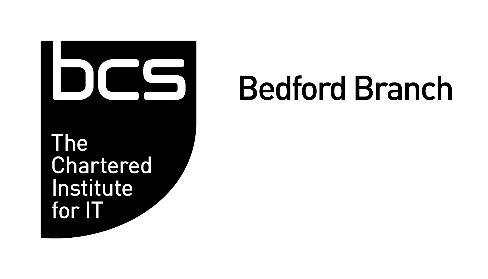 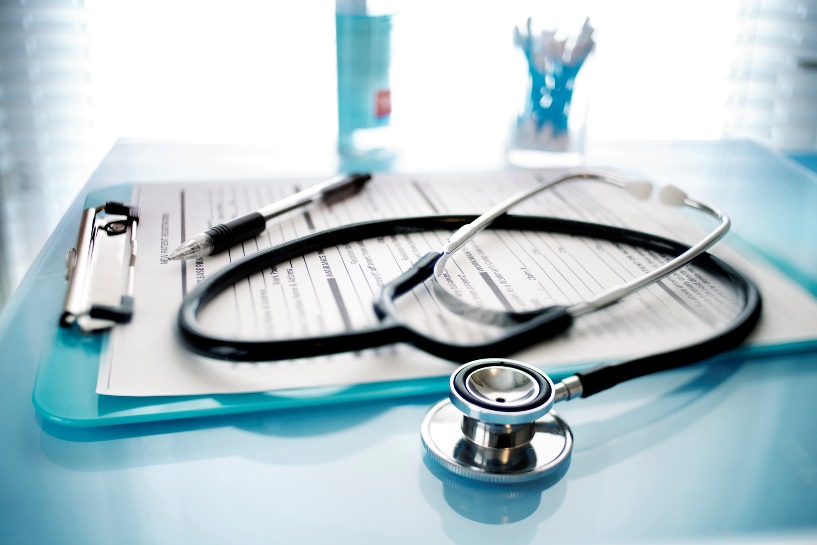 Dr Gaurang Patel Thursday, 8th December 20227.00 – 8.30pmOnline(Registration starts at 6:45pm)Register online at: https://bedford081222.eventbrite.co.uk Agenda6.45pmSign in – Welcome – Networking7.00pmPractical Computing in a GP practice7:45pmQ & A and Networking8.30pmCLOSE